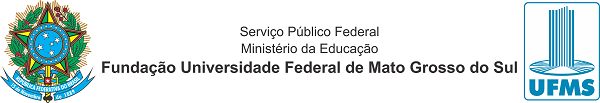 COMPROVAÇÃO DE ACEITE Eu..., professor da UFMS, Siape..., confirmo que o acadêmico..., RGA..., do Curso de Graduação em ... foi aceito para participar do projeto de (pesquisa,ensino ou extensão) com título..... ou da monitoria da disciplina de ... ou da atividade acadêmica ......                                                                                                        Local/data...ASSINATURA DO PROFESSOR RESPONSÁVEL